28созыв                                             			        		      39 заседаниеКАРАР			      	                     		                   РЕШЕНИЕ26.01.2022й.    	                              № 39/124                              26.01. 2022г.                                 О внесении изменений в решение Совета сельского поселения Куккуяновский сельсовет муниципального района Дюртюлинский район Республики Башкортостан от 22.04.2019 №167 «О комиссии по соблюдению требований к служебному поведению муниципальных служащих органов местного самоуправления сельского поселения Куккуяновский сельсовет муниципального района Дюртюлинский район Республики Башкортостан  и урегулированию конфликта интересов»В соответствии  с Федеральными законами от 02.03.2007 № 25-ФЗ «О муниципальной службе в Российской Федерации»,  от 25.12.2008 № 273-ФЗ «О противодействии коррупции», от 06.10.2003  № 131-ФЗ «Об общих принципах организации местного самоуправления в Российской Федерации»,  Законом Республики Башкортостан от 16.07.2007 № 453-з «О муниципальной службе в Республике Башкортостан», Совет сельского поселения Куккуяновский сельсовет муниципального района Дюртюлинский район Республики Башкортостан,РЕШИЛ1. Внести  следующие изменения в решение Совета сельского поселения Куккуяновский сельсовет муниципального района Дюртюлинский район Республики Башкортостан  от 22.04.2019 №167 «Об утверждении Положения о Комиссии по соблюдению требований к служебному поведению муниципальных служащих органов местного самоуправления сельского поселения Куккуяновский сельсовет муниципального района Дюртюлинский район Республики Башкортостан и урегулированию конфликта интересов:1.1. Приложение № 2 - Состав комиссии по соблюдению требований к служебному поведению муниципальных служащих органов местного самоуправления сельского поселения Куккуяновский сельсовет муниципального района Дюртюлинский район Республики Башкортостан и урегулированию конфликта интересов, утвердить в новой редакции (Прилагается).2. Обнародовать данное решение  на информационном стенде в здании администрации сельского поселения Куккуяновский сельсовет муниципального района Дюртюлинский район Республики Башкортостан по адресу: с.Куккуяново, ул.Ш.Максютова, 15 и на официальном сайте  в сети «Интернет».3. Контроль за исполнением настоящего решения возложить на постоянную депутатскую комиссию по бюджету, налогам, вопросам муниципальной собственности и по социально-гуманитарным вопросам (Председатель – Разяпов Р.А.) Глава  сельского  поселения                                           Х.М.ХазиевУТВЕРЖДЕНрешением Советасельского поселения Куккуяновский сельсовет муниципального района Дюртюлинский районРеспублики Башкортостан от 26.01.2022  № 39/124СОСТАВкомиссии по соблюдению требований к служебному поведениюмуниципальных служащих органов местного самоуправлениясельского поселения Куккуяновский сельсовет муниципального района Дюртюлинский район Республики Башкортостани урегулированию конфликта интересов  в новой редакцииПредседатель комиссии:1. Харисова Татьяна Николаевна –  заместитель  председателя Совета сельского поселения Куккуяновский сельсовет муниципального района Дюртюлинский район Республики Башкортостан.Заместитель председателя комиссии:2. Разяпов Ришат Анварович – депутат Совета сельского поселения Куккуяновский сельсовет муниципального района Дюртюлинский район Республики Башкортостан.Секретарь комиссии:3. Илдерханова Светлана Рифовна –   управляющий делами администрации сельского поселения Куккуяновский сельсовет муниципального района Дюртюлинский район Республики Башкортостан.Члены комиссии:4.  Гадельшина  Расима Фелюсовна - депутат Совета сельского поселения Куккуяновский сельсовет муниципального района Дюртюлинский район Республики Башкортостан.5.  Давлитва Таися Владиславовна – депутат Совета сельского поселения Куккуяновский сельсовет муниципального района Дюртюлинский район Республики Башкортостан.  Башкортостан РеспубликаһыДүртөйлө районымуниципаль районыныңКуккуян ауыл советыауыл биләмәһе хакимиәте(Башкортостан РеспубликаһыДүртөйлө районы Күккуян ауыл советы)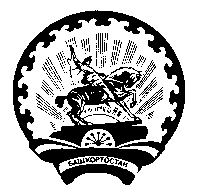 Совет  сельского  поселенияКуккуяновский  сельсоветмуниципального районаДюртюлинский  районРеспублики  Башкортостан(Куккуяновский сельсовет Дюртюлинского районаРеспублики Башкортостан)